住户调查问卷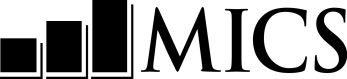 调查名称及年份住户调查问卷调查名称及年份住户调查问卷调查名称及年份住户调查问卷调查名称及年份住户调查问卷调查名称及年份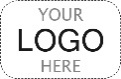 住户样本信息栏住户样本信息栏住户样本信息栏HHHHHHHH1. 组别编码：	___ ___ ___HH1. 组别编码：	___ ___ ___HH2. 住户编码：	___ ___HH2. 住户编码：	___ ___HH2. 住户编码：	___ ___HH2. 住户编码：	___ ___HH3. 访问员姓名及编码：姓名	 ___ ___ ___HH3. 访问员姓名及编码：姓名	 ___ ___ ___HH4. 督导员姓名及编码：姓名	 ___ ___ ___HH4. 督导员姓名及编码：姓名	 ___ ___ ___HH4. 督导员姓名及编码：姓名	 ___ ___ ___HH4. 督导员姓名及编码：姓名	 ___ ___ ___HH5. 访问时间（日/月/年）:___ ___ /___ ___ /  2   0       __HH5. 访问时间（日/月/年）:___ ___ /___ ___ /  2   0       __HH7. 地区:地区 1	1地区 2	2地区 3	3地区 4	4地区 5	5HH7. 地区:地区 1	1地区 2	2地区 3	3地区 4	4地区 5	5HH7. 地区:地区 1	1地区 2	2地区 3	3地区 4	4地区 5	5HH7. 地区:地区 1	1地区 2	2地区 3	3地区 4	4地区 5	5HH6. 城乡区域:城镇	1农村	2HH7. 地区:地区 1	1地区 2	2地区 3	3地区 4	4地区 5	5HH7. 地区:地区 1	1地区 2	2地区 3	3地区 4	4地区 5	5HH7. 地区:地区 1	1地区 2	2地区 3	3地区 4	4地区 5	5HH7. 地区:地区 1	1地区 2	2地区 3	3地区 4	4地区 5	5HH8. 此住户是否被抽中参与男性个人问卷调查？是	1否	2HH7. 地区:地区 1	1地区 2	2地区 3	3地区 4	4地区 5	5HH7. 地区:地区 1	1地区 2	2地区 3	3地区 4	4地区 5	5HH7. 地区:地区 1	1地区 2	2地区 3	3地区 4	4地区 5	5HH7. 地区:地区 1	1地区 2	2地区 3	3地区 4	4地区 5	5HH9. 此住户是否被抽中参与水质测试？是	1否	2HH10. 此住户是否被抽中参与空白实验?HH10. 此住户是否被抽中参与空白实验?是	1否	2是	1否	2开始前，核对受访者是否已年满18周岁，而且了解家中情况。如果本户中没有成年人或成年人不具备完成调查问卷的能力，你可以访问15-17岁儿童。不能访问15岁以下儿童。开始前，核对受访者是否已年满18周岁，而且了解家中情况。如果本户中没有成年人或成年人不具备完成调查问卷的能力，你可以访问15-17岁儿童。不能访问15岁以下儿童。HH11. 记录时间.HH11. 记录时间.开始前，核对受访者是否已年满18周岁，而且了解家中情况。如果本户中没有成年人或成年人不具备完成调查问卷的能力，你可以访问15-17岁儿童。不能访问15岁以下儿童。开始前，核对受访者是否已年满18周岁，而且了解家中情况。如果本户中没有成年人或成年人不具备完成调查问卷的能力，你可以访问15-17岁儿童。不能访问15岁以下儿童。小时:		分钟开始前，核对受访者是否已年满18周岁，而且了解家中情况。如果本户中没有成年人或成年人不具备完成调查问卷的能力，你可以访问15-17岁儿童。不能访问15岁以下儿童。开始前，核对受访者是否已年满18周岁，而且了解家中情况。如果本户中没有成年人或成年人不具备完成调查问卷的能力，你可以访问15-17岁儿童。不能访问15岁以下儿童。__ __:		__ __HH12. 您好，我叫（你的姓名）。我们来自（国家统计部门），正在开展一项关于儿童、家庭和住户情况的调查。我想向您询问一些相关的问题。整个访问过程大概需要（数字）分钟。 完成这个访问之后，我可能还需要对您本人或家中其他成员进行其他的访问。我们会对所有信息严格保密并保持匿名。如果您不想回答某个问题或想停止访问，请您告诉我。现在，我可以开始问您问题了吗？HH12. 您好，我叫（你的姓名）。我们来自（国家统计部门），正在开展一项关于儿童、家庭和住户情况的调查。我想向您询问一些相关的问题。整个访问过程大概需要（数字）分钟。 完成这个访问之后，我可能还需要对您本人或家中其他成员进行其他的访问。我们会对所有信息严格保密并保持匿名。如果您不想回答某个问题或想停止访问，请您告诉我。现在，我可以开始问您问题了吗？HH12. 您好，我叫（你的姓名）。我们来自（国家统计部门），正在开展一项关于儿童、家庭和住户情况的调查。我想向您询问一些相关的问题。整个访问过程大概需要（数字）分钟。 完成这个访问之后，我可能还需要对您本人或家中其他成员进行其他的访问。我们会对所有信息严格保密并保持匿名。如果您不想回答某个问题或想停止访问，请您告诉我。现在，我可以开始问您问题了吗？HH12. 您好，我叫（你的姓名）。我们来自（国家统计部门），正在开展一项关于儿童、家庭和住户情况的调查。我想向您询问一些相关的问题。整个访问过程大概需要（数字）分钟。 完成这个访问之后，我可能还需要对您本人或家中其他成员进行其他的访问。我们会对所有信息严格保密并保持匿名。如果您不想回答某个问题或想停止访问，请您告诉我。现在，我可以开始问您问题了吗？是，同意开始	1否，不同意开始	21 住户成员列表2 HH461 住户成员列表2 HH461 住户成员列表2 HH46HH46. 住户调查问卷访问结果：如果未能完成访问，与督导员讨论访问结果。完成	01访问时没有住户成员或符合条件的受访对象在家	02住户长时间无人在家	03拒答	04空宅 / 非住宅	05住宅损毁	06没有发现此住宅	07其他 (请注明)	96HH47. 住户问卷调查受访者姓名及住户成员代码：姓名	 ___ ___住户问卷调查完成后，填写下列信息住户问卷调查完成后，填写下列信息本户所有问卷访问完成后，填写下列信息本户所有问卷访问完成后，填写下列信息HH47. 住户问卷调查受访者姓名及住户成员代码：姓名	 ___ ___总人数总人数完成访问的人数完成访问的人数住户成员人数HH48__ __15-49 岁女性人数                         HH49__ __HH53__ __如果此住户被抽中参与男性个人问卷调查:15-49岁男性人数HH50__ __HH54__ __5岁以下儿童人数HH51__ __HH55__ __5-17岁儿童人数HH52__ __HH56没有	0一人	1住户成员列表	HL住户成员列表	HL住户成员列表	HL住户成员列表	HL住户成员列表	HL住户成员列表	HL住户成员列表	HL住户成员列表	HL住户成员列表	HL住户成员列表	HL住户成员列表	HL住户成员列表	HL住户成员列表	HL住户成员列表	HL住户成员列表	HL住户成员列表	HL住户成员列表	HL住户成员列表	HL住户成员列表	HL住户成员列表	HL住户成员列表	HL住户成员列表	HL住户成员列表	HL住户成员列表	HL住户成员列表	HL首先，从上到下填写所有住户成员有关HL2-HL4的信息，请从户主开始填写。填完所有住户成员HL2-HL4的信息后，要确保进一步询问是否还有其他住户成员: 如有些调查时没有在家的人、婴儿或年幼的孩子，以及其他可能不是家庭成员但长期在本户居住的人（比如保姆、朋友）。 	 然后，逐一对每个住户成员询问问题HL5-HL20。如果用到另一份问卷作为续表，请在后面的框中打勾:	首先，从上到下填写所有住户成员有关HL2-HL4的信息，请从户主开始填写。填完所有住户成员HL2-HL4的信息后，要确保进一步询问是否还有其他住户成员: 如有些调查时没有在家的人、婴儿或年幼的孩子，以及其他可能不是家庭成员但长期在本户居住的人（比如保姆、朋友）。 	 然后，逐一对每个住户成员询问问题HL5-HL20。如果用到另一份问卷作为续表，请在后面的框中打勾:	首先，从上到下填写所有住户成员有关HL2-HL4的信息，请从户主开始填写。填完所有住户成员HL2-HL4的信息后，要确保进一步询问是否还有其他住户成员: 如有些调查时没有在家的人、婴儿或年幼的孩子，以及其他可能不是家庭成员但长期在本户居住的人（比如保姆、朋友）。 	 然后，逐一对每个住户成员询问问题HL5-HL20。如果用到另一份问卷作为续表，请在后面的框中打勾:	首先，从上到下填写所有住户成员有关HL2-HL4的信息，请从户主开始填写。填完所有住户成员HL2-HL4的信息后，要确保进一步询问是否还有其他住户成员: 如有些调查时没有在家的人、婴儿或年幼的孩子，以及其他可能不是家庭成员但长期在本户居住的人（比如保姆、朋友）。 	 然后，逐一对每个住户成员询问问题HL5-HL20。如果用到另一份问卷作为续表，请在后面的框中打勾:	首先，从上到下填写所有住户成员有关HL2-HL4的信息，请从户主开始填写。填完所有住户成员HL2-HL4的信息后，要确保进一步询问是否还有其他住户成员: 如有些调查时没有在家的人、婴儿或年幼的孩子，以及其他可能不是家庭成员但长期在本户居住的人（比如保姆、朋友）。 	 然后，逐一对每个住户成员询问问题HL5-HL20。如果用到另一份问卷作为续表，请在后面的框中打勾:	首先，从上到下填写所有住户成员有关HL2-HL4的信息，请从户主开始填写。填完所有住户成员HL2-HL4的信息后，要确保进一步询问是否还有其他住户成员: 如有些调查时没有在家的人、婴儿或年幼的孩子，以及其他可能不是家庭成员但长期在本户居住的人（比如保姆、朋友）。 	 然后，逐一对每个住户成员询问问题HL5-HL20。如果用到另一份问卷作为续表，请在后面的框中打勾:	首先，从上到下填写所有住户成员有关HL2-HL4的信息，请从户主开始填写。填完所有住户成员HL2-HL4的信息后，要确保进一步询问是否还有其他住户成员: 如有些调查时没有在家的人、婴儿或年幼的孩子，以及其他可能不是家庭成员但长期在本户居住的人（比如保姆、朋友）。 	 然后，逐一对每个住户成员询问问题HL5-HL20。如果用到另一份问卷作为续表，请在后面的框中打勾:	首先，从上到下填写所有住户成员有关HL2-HL4的信息，请从户主开始填写。填完所有住户成员HL2-HL4的信息后，要确保进一步询问是否还有其他住户成员: 如有些调查时没有在家的人、婴儿或年幼的孩子，以及其他可能不是家庭成员但长期在本户居住的人（比如保姆、朋友）。 	 然后，逐一对每个住户成员询问问题HL5-HL20。如果用到另一份问卷作为续表，请在后面的框中打勾:	首先，从上到下填写所有住户成员有关HL2-HL4的信息，请从户主开始填写。填完所有住户成员HL2-HL4的信息后，要确保进一步询问是否还有其他住户成员: 如有些调查时没有在家的人、婴儿或年幼的孩子，以及其他可能不是家庭成员但长期在本户居住的人（比如保姆、朋友）。 	 然后，逐一对每个住户成员询问问题HL5-HL20。如果用到另一份问卷作为续表，请在后面的框中打勾:	首先，从上到下填写所有住户成员有关HL2-HL4的信息，请从户主开始填写。填完所有住户成员HL2-HL4的信息后，要确保进一步询问是否还有其他住户成员: 如有些调查时没有在家的人、婴儿或年幼的孩子，以及其他可能不是家庭成员但长期在本户居住的人（比如保姆、朋友）。 	 然后，逐一对每个住户成员询问问题HL5-HL20。如果用到另一份问卷作为续表，请在后面的框中打勾:	首先，从上到下填写所有住户成员有关HL2-HL4的信息，请从户主开始填写。填完所有住户成员HL2-HL4的信息后，要确保进一步询问是否还有其他住户成员: 如有些调查时没有在家的人、婴儿或年幼的孩子，以及其他可能不是家庭成员但长期在本户居住的人（比如保姆、朋友）。 	 然后，逐一对每个住户成员询问问题HL5-HL20。如果用到另一份问卷作为续表，请在后面的框中打勾:	首先，从上到下填写所有住户成员有关HL2-HL4的信息，请从户主开始填写。填完所有住户成员HL2-HL4的信息后，要确保进一步询问是否还有其他住户成员: 如有些调查时没有在家的人、婴儿或年幼的孩子，以及其他可能不是家庭成员但长期在本户居住的人（比如保姆、朋友）。 	 然后，逐一对每个住户成员询问问题HL5-HL20。如果用到另一份问卷作为续表，请在后面的框中打勾:	首先，从上到下填写所有住户成员有关HL2-HL4的信息，请从户主开始填写。填完所有住户成员HL2-HL4的信息后，要确保进一步询问是否还有其他住户成员: 如有些调查时没有在家的人、婴儿或年幼的孩子，以及其他可能不是家庭成员但长期在本户居住的人（比如保姆、朋友）。 	 然后，逐一对每个住户成员询问问题HL5-HL20。如果用到另一份问卷作为续表，请在后面的框中打勾:	首先，从上到下填写所有住户成员有关HL2-HL4的信息，请从户主开始填写。填完所有住户成员HL2-HL4的信息后，要确保进一步询问是否还有其他住户成员: 如有些调查时没有在家的人、婴儿或年幼的孩子，以及其他可能不是家庭成员但长期在本户居住的人（比如保姆、朋友）。 	 然后，逐一对每个住户成员询问问题HL5-HL20。如果用到另一份问卷作为续表，请在后面的框中打勾:	首先，从上到下填写所有住户成员有关HL2-HL4的信息，请从户主开始填写。填完所有住户成员HL2-HL4的信息后，要确保进一步询问是否还有其他住户成员: 如有些调查时没有在家的人、婴儿或年幼的孩子，以及其他可能不是家庭成员但长期在本户居住的人（比如保姆、朋友）。 	 然后，逐一对每个住户成员询问问题HL5-HL20。如果用到另一份问卷作为续表，请在后面的框中打勾:	首先，从上到下填写所有住户成员有关HL2-HL4的信息，请从户主开始填写。填完所有住户成员HL2-HL4的信息后，要确保进一步询问是否还有其他住户成员: 如有些调查时没有在家的人、婴儿或年幼的孩子，以及其他可能不是家庭成员但长期在本户居住的人（比如保姆、朋友）。 	 然后，逐一对每个住户成员询问问题HL5-HL20。如果用到另一份问卷作为续表，请在后面的框中打勾:	首先，从上到下填写所有住户成员有关HL2-HL4的信息，请从户主开始填写。填完所有住户成员HL2-HL4的信息后，要确保进一步询问是否还有其他住户成员: 如有些调查时没有在家的人、婴儿或年幼的孩子，以及其他可能不是家庭成员但长期在本户居住的人（比如保姆、朋友）。 	 然后，逐一对每个住户成员询问问题HL5-HL20。如果用到另一份问卷作为续表，请在后面的框中打勾:	首先，从上到下填写所有住户成员有关HL2-HL4的信息，请从户主开始填写。填完所有住户成员HL2-HL4的信息后，要确保进一步询问是否还有其他住户成员: 如有些调查时没有在家的人、婴儿或年幼的孩子，以及其他可能不是家庭成员但长期在本户居住的人（比如保姆、朋友）。 	 然后，逐一对每个住户成员询问问题HL5-HL20。如果用到另一份问卷作为续表，请在后面的框中打勾:	首先，从上到下填写所有住户成员有关HL2-HL4的信息，请从户主开始填写。填完所有住户成员HL2-HL4的信息后，要确保进一步询问是否还有其他住户成员: 如有些调查时没有在家的人、婴儿或年幼的孩子，以及其他可能不是家庭成员但长期在本户居住的人（比如保姆、朋友）。 	 然后，逐一对每个住户成员询问问题HL5-HL20。如果用到另一份问卷作为续表，请在后面的框中打勾:	首先，从上到下填写所有住户成员有关HL2-HL4的信息，请从户主开始填写。填完所有住户成员HL2-HL4的信息后，要确保进一步询问是否还有其他住户成员: 如有些调查时没有在家的人、婴儿或年幼的孩子，以及其他可能不是家庭成员但长期在本户居住的人（比如保姆、朋友）。 	 然后，逐一对每个住户成员询问问题HL5-HL20。如果用到另一份问卷作为续表，请在后面的框中打勾:	首先，从上到下填写所有住户成员有关HL2-HL4的信息，请从户主开始填写。填完所有住户成员HL2-HL4的信息后，要确保进一步询问是否还有其他住户成员: 如有些调查时没有在家的人、婴儿或年幼的孩子，以及其他可能不是家庭成员但长期在本户居住的人（比如保姆、朋友）。 	 然后，逐一对每个住户成员询问问题HL5-HL20。如果用到另一份问卷作为续表，请在后面的框中打勾:	首先，从上到下填写所有住户成员有关HL2-HL4的信息，请从户主开始填写。填完所有住户成员HL2-HL4的信息后，要确保进一步询问是否还有其他住户成员: 如有些调查时没有在家的人、婴儿或年幼的孩子，以及其他可能不是家庭成员但长期在本户居住的人（比如保姆、朋友）。 	 然后，逐一对每个住户成员询问问题HL5-HL20。如果用到另一份问卷作为续表，请在后面的框中打勾:	首先，从上到下填写所有住户成员有关HL2-HL4的信息，请从户主开始填写。填完所有住户成员HL2-HL4的信息后，要确保进一步询问是否还有其他住户成员: 如有些调查时没有在家的人、婴儿或年幼的孩子，以及其他可能不是家庭成员但长期在本户居住的人（比如保姆、朋友）。 	 然后，逐一对每个住户成员询问问题HL5-HL20。如果用到另一份问卷作为续表，请在后面的框中打勾:	首先，从上到下填写所有住户成员有关HL2-HL4的信息，请从户主开始填写。填完所有住户成员HL2-HL4的信息后，要确保进一步询问是否还有其他住户成员: 如有些调查时没有在家的人、婴儿或年幼的孩子，以及其他可能不是家庭成员但长期在本户居住的人（比如保姆、朋友）。 	 然后，逐一对每个住户成员询问问题HL5-HL20。如果用到另一份问卷作为续表，请在后面的框中打勾:	首先，从上到下填写所有住户成员有关HL2-HL4的信息，请从户主开始填写。填完所有住户成员HL2-HL4的信息后，要确保进一步询问是否还有其他住户成员: 如有些调查时没有在家的人、婴儿或年幼的孩子，以及其他可能不是家庭成员但长期在本户居住的人（比如保姆、朋友）。 	 然后，逐一对每个住户成员询问问题HL5-HL20。如果用到另一份问卷作为续表，请在后面的框中打勾:	HL1. 住户成员代码HL2. 首先，请告诉我常住这里的每一个人的姓名，从户主开始。进一步询问是否还有其他住户成员。HL2. 首先，请告诉我常住这里的每一个人的姓名，从户主开始。进一步询问是否还有其他住户成员。HL3. （姓名）与(户主的姓名)是什么关系？HL4. （姓名）是男性还是女性？1男性2 女性HL5. （姓名）的生日是哪年哪月？HL5. （姓名）的生日是哪年哪月？HL6. （姓名）的年龄有多大？填写周岁填写周岁. 如果年龄是95岁或以上，填“95”。HL6. （姓名）的年龄有多大？填写周岁填写周岁. 如果年龄是95岁或以上，填“95”。HL7. （姓名）昨晚住在这里吗？1 是2 否HL8. 如果女性年龄在15-49岁，在成员代码上做好记录。HL9. 如果男性年龄在15-49岁，且此住户被抽中参与男性问卷，在成员代码上做好记录。HL10. 如果儿童年龄在0-4岁，在成员代码上做好记录.。HL11.  0-17岁?1 是2 否	下一个人HL11.  0-17岁?1 是2 否	下一个人HL12. （姓名）的生母在世吗？1 是2 否	HL168 不知道       	HL16HL13. （姓名）的生母在本户生活吗？1 是2 否	HL15HL14. 填写母亲的成员代码，然后跳转至HL16。HL15. （姓名）的生母在哪里生活？1 国外2 在同一个地区的另外一户3 在另外一个地区的另外一户4 在国内某个机构8 不知道HL16. （姓名）的生父在世吗？1 是2 否	HL208 不知道	HL20HL16. （姓名）的生父在世吗？1 是2 否	HL208 不知道	HL20HL17. （姓名）的生父在本户生活吗？1 是2 否	HL19HL18. 填写父亲的成员代码然后跳转至 HL20。HL19. （姓名）的生父在哪里生活?1 国外2 在同一个地区的另外一户3 在另外一个地区的另外一户4 在国内某个机构8 不知道HL20. 抄录HL14中母亲的成员代码。 如果HL14为空值，那么询问：谁是(姓名)的主要看护人？如果本户没有人照料15-17岁儿童，填“90”。HL1. 住户成员代码HL2. 首先，请告诉我常住这里的每一个人的姓名，从户主开始。进一步询问是否还有其他住户成员。HL2. 首先，请告诉我常住这里的每一个人的姓名，从户主开始。进一步询问是否还有其他住户成员。HL3. （姓名）与(户主的姓名)是什么关系？HL4. （姓名）是男性还是女性？1男性2 女性98 不知道9998 不知道HL6. （姓名）的年龄有多大？填写周岁填写周岁. 如果年龄是95岁或以上，填“95”。HL6. （姓名）的年龄有多大？填写周岁填写周岁. 如果年龄是95岁或以上，填“95”。HL7. （姓名）昨晚住在这里吗？1 是2 否HL8. 如果女性年龄在15-49岁，在成员代码上做好记录。HL9. 如果男性年龄在15-49岁，且此住户被抽中参与男性问卷，在成员代码上做好记录。HL10. 如果儿童年龄在0-4岁，在成员代码上做好记录.。HL11.  0-17岁?1 是2 否	下一个人HL11.  0-17岁?1 是2 否	下一个人HL12. （姓名）的生母在世吗？1 是2 否	HL168 不知道       	HL16HL13. （姓名）的生母在本户生活吗？1 是2 否	HL15HL14. 填写母亲的成员代码，然后跳转至HL16。HL15. （姓名）的生母在哪里生活？1 国外2 在同一个地区的另外一户3 在另外一个地区的另外一户4 在国内某个机构8 不知道HL16. （姓名）的生父在世吗？1 是2 否	HL208 不知道	HL20HL16. （姓名）的生父在世吗？1 是2 否	HL208 不知道	HL20HL17. （姓名）的生父在本户生活吗？1 是2 否	HL19HL18. 填写父亲的成员代码然后跳转至 HL20。HL19. （姓名）的生父在哪里生活?1 国外2 在同一个地区的另外一户3 在另外一个地区的另外一户4 在国内某个机构8 不知道HL20. 抄录HL14中母亲的成员代码。 如果HL14为空值，那么询问：谁是(姓名)的主要看护人？如果本户没有人照料15-17岁儿童，填“90”。代码姓名姓名关系*男    女月年年龄年龄是     否女 15-49男 15-490-4是     否是     否是  否  不知道是     否母亲是 否 不知道是 否 不知道是    否父亲01 0    1 1    2__ ____ __ __ ____  ____  __1     20101011     21     21   2   81     2__  __1  2  3  4  81  2   81  2   81     2__  __1  2  3  4  8___  ___02__  __1    2__ ____ __ __ ____  ____  __1     20202021     21     21   2   81     2__  __1  2  3  4  81  2   81  2   81     2__  __1  2  3  4  8___  ___03__  __1    2__ ____ __ __ ____  ____  __1     20303031     21     21   2   81     2__  __1  2  3  4  81  2   81  2   81     2__  __1  2  3  4  8___  ___04__  __1    2__ ____ __ __ ____  ____  __1     20404041     21     21   2   81     2__  __1  2  3  4  81  2   81  2   81     2__  __1  2  3  4  8___  ___05__  __1    2__ ____ __ __ ____  ____  __1     20505051     21     21   2   81     2__  __1  2  3  4  81  2   81  2   81     2__  __1  2  3  4  8___  ___06__  __1    2__ ____ __ __ ____  ____  __1     20606061     21     21   2   81     2__  __1  2  3  4  81  2   81  2   81     2__  __1  2  3  4  8___  ___07__  __1    2__ ____ __ __ ____  ____  __1     20707071     21     21   2   81     2__  __1  2  3  4  81  2   81  2   81     2__  __1  2  3  4  8___  ___08__  __1    2__ ____ __ __ ____  ____  __1     20808081     21     21   2   81     2__  __1  2  3  4  81  2   81  2   81     2__  __1  2  3  4  8___  ___09__  __1    2__ ____ __ __ ____  ____  __1     20909091     21     21   2   81     2__  __1  2  3  4  81  2   81  2   81     2__  __1  2  3  4  8___  ___10__  __1    2__ ____ __ __ ____  ____  __1     21010101     21     21   2   81     2__  __1  2  3  4  81  2   81  2   81     2__  __1  2  3  4  8___  ___11__  __1    2__ ____ __ __ ____  ____  __1     21111111     21     21   2   81     2__  __1  2  3  4  81  2   81  2   81     2__  __1  2  3  4  8___  ___12__  __1    2__ ____ __ __ ____  ____  __1     21212121     21     21   2   81     2__  __1  2  3  4  81  2   81  2   81     2__  __1  2  3  4  8___  ___13__  __1    2__ ____ __ __ ____  ____  __1     21313131     21     21   2   81     2__  __1  2  3  4  81  2   81  2   81     2__  __1  2  3  4  8___  ___14__  __1    2__ ____ __ __ ____  ____  __1     21414141     21     21   2   81     2__  __1  2  3  4  81  2   81  2   81     2__  __1  2  3  4  8___  ___15__  __1    2__ ____ __ __ ____  ____  __1     21515151     21     21   2   81     2__  __1  2  3  4  81  2   81  2   81     2__  __1  2  3  4  8___  ___* HL3代码: 与户主的关系:* HL3代码: 与户主的关系:01 户主02 配偶03 子女04 婿媳01 户主02 配偶03 子女04 婿媳01 户主02 配偶03 子女04 婿媳01 户主02 配偶03 子女04 婿媳01 户主02 配偶03 子女04 婿媳01 户主02 配偶03 子女04 婿媳05 孙子女06 父母 07 岳父母/公婆08 兄弟姐妹05 孙子女06 父母 07 岳父母/公婆08 兄弟姐妹05 孙子女06 父母 07 岳父母/公婆08 兄弟姐妹05 孙子女06 父母 07 岳父母/公婆08 兄弟姐妹05 孙子女06 父母 07 岳父母/公婆08 兄弟姐妹05 孙子女06 父母 07 岳父母/公婆08 兄弟姐妹09 姻亲兄弟姐妹10叔舅姑姨及其配偶11侄 / 甥子女12其他亲属09 姻亲兄弟姐妹10叔舅姑姨及其配偶11侄 / 甥子女12其他亲属09 姻亲兄弟姐妹10叔舅姑姨及其配偶11侄 / 甥子女12其他亲属09 姻亲兄弟姐妹10叔舅姑姨及其配偶11侄 / 甥子女12其他亲属09 姻亲兄弟姐妹10叔舅姑姨及其配偶11侄 / 甥子女12其他亲属09 姻亲兄弟姐妹10叔舅姑姨及其配偶11侄 / 甥子女12其他亲属13领养/ 收养 / 继子女14住家保姆96其他 (无亲属关系)98 不知道13领养/ 收养 / 继子女14住家保姆96其他 (无亲属关系)98 不知道13领养/ 收养 / 继子女14住家保姆96其他 (无亲属关系)98 不知道13领养/ 收养 / 继子女14住家保姆96其他 (无亲属关系)98 不知道13领养/ 收养 / 继子女14住家保姆96其他 (无亲属关系)98 不知道教育 1	ED教育 1	ED教育 1	ED教育 1	ED教育 1	ED教育 1	ED教育 1	ED教育 1	ED教育 1	ED教育 1	ED教育 1	ED教育 1	ED教育 1	ED教育 1	ED教育 1	ED教育 1	ED教育 1	ED教育 1	ED教育 1	ED教育 1	ED教育 1	EDED1. 住户成员代码ED2. 姓名和年龄将本户成员列表第HL2和HL6列关于所有成员姓名和年龄的信息抄录在下表及下一页的模块中。ED2. 姓名和年龄将本户成员列表第HL2和HL6列关于所有成员姓名和年龄的信息抄录在下表及下一页的模块中。ED3. 年龄在3岁或以上?1 是2 否下一个人ED3. 年龄在3岁或以上?1 是2 否下一个人ED4. （姓名）是否上过学或者接受过学前教育？1 是2 否下一个人ED4. （姓名）是否上过学或者接受过学前教育？1 是2 否下一个人ED5. （姓名）曾经接受过的最高教育程度及年级是?ED5. （姓名）曾经接受过的最高教育程度及年级是?ED5. （姓名）曾经接受过的最高教育程度及年级是?ED5. （姓名）曾经接受过的最高教育程度及年级是?ED5. （姓名）曾经接受过的最高教育程度及年级是?ED5. （姓名）曾经接受过的最高教育程度及年级是?ED5. （姓名）曾经接受过的最高教育程度及年级是?ED6. （姓名）是否读完了这个年级?1 是2 否8 不知道ED6. （姓名）是否读完了这个年级?1 是2 否8 不知道ED6. （姓名）是否读完了这个年级?1 是2 否8 不知道ED7. 年龄在3-24岁之间?1 是2 否下一个人ED7. 年龄在3-24岁之间?1 是2 否下一个人ED8. 核对ED4: 是否上过学或接受过学前教育？1 是2 否下一个人ED8. 核对ED4: 是否上过学或接受过学前教育？1 是2 否下一个人ED1. 住户成员代码ED2. 姓名和年龄将本户成员列表第HL2和HL6列关于所有成员姓名和年龄的信息抄录在下表及下一页的模块中。ED2. 姓名和年龄将本户成员列表第HL2和HL6列关于所有成员姓名和年龄的信息抄录在下表及下一页的模块中。ED3. 年龄在3岁或以上?1 是2 否下一个人ED3. 年龄在3岁或以上?1 是2 否下一个人ED4. （姓名）是否上过学或者接受过学前教育？1 是2 否下一个人ED4. （姓名）是否上过学或者接受过学前教育？1 是2 否下一个人最高受教育程度:0 学前教育	ED71 小学2 初中3 高中4 大专及以上8 不知道最高受教育程度:0 学前教育	ED71 小学2 初中3 高中4 大专及以上8 不知道最高受教育程度:0 学前教育	ED71 小学2 初中3 高中4 大专及以上8 不知道最高受教育程度:0 学前教育	ED71 小学2 初中3 高中4 大专及以上8 不知道最高受教育程度:0 学前教育	ED71 小学2 初中3 高中4 大专及以上8 不知道最高受教育程度:0 学前教育	ED71 小学2 初中3 高中4 大专及以上8 不知道年级/学年:98 不知道	ED7ED6. （姓名）是否读完了这个年级?1 是2 否8 不知道ED6. （姓名）是否读完了这个年级?1 是2 否8 不知道ED6. （姓名）是否读完了这个年级?1 是2 否8 不知道ED7. 年龄在3-24岁之间?1 是2 否下一个人ED7. 年龄在3-24岁之间?1 是2 否下一个人ED8. 核对ED4: 是否上过学或接受过学前教育？1 是2 否下一个人ED8. 核对ED4: 是否上过学或接受过学前教育？1 是2 否下一个人代码姓名年龄是否是否受教育程度受教育程度受教育程度受教育程度受教育程度受教育程度年级/学年是否不知道是否是否01___ ___1212012348___  ___128121202___ ___1212012348___  ___128121203___ ___1212012348___  ___128121204___ ___1212012348___  ___128121205___ ___1212012348___  ___128121206___ ___1212012348___  ___128121207___ ___1212012348___  ___128121208___ ___1212012348___  ___128121209___ ___1212012348___  ___128121210___ ___1212012348___  ___128121211___ ___1212012348___  ___128121212___ ___1212012348___  ___128121213___ ___1212012348___  ___128121214___ ___1212012348___  ___128121215___ ___1212012348___  ___1281212教育 2	ED教育 2	ED教育 2	ED教育 2	ED教育 2	ED教育 2	ED教育 2	ED教育 2	ED教育 2	ED教育 2	ED教育 2	ED教育 2	ED教育 2	EDED1. 住户成员代码 ED2. 姓名和年龄ED2. 姓名和年龄ED9. 在当前这个学年, （姓名）是否上过学或者接受过学前教育？1 是2 否   ED15ED10. 在当前这个学年, （姓名）正在接受的教育程度和年级是？ED10. 在当前这个学年, （姓名）正在接受的教育程度和年级是？ED11. 他/她上的是公立学校吗？如果回答“是”，填写“1”。如果回答“否”，进一步询问学校是谁开办的，填写相应的代码。1 政府./ 公立2 宗教性组织  3 私立6 其他8 不知道ED12. 在当前这个学年，（姓名）是否接受过任何学费支持？如果回答“是”，进一步询问确保不是家庭成员、其他亲属、朋友或邻居提供的资助1 是2 否ED148 不知道 ED14ED13. 谁提供了学费支持？记录所有提及的选项。A 政府 / 公立B 宗教性组织 C 私立X 其他Z 不知道ED14. 在当前这个学年，（姓名）是否接受过任何物质或现金援助用来购买鞋、练习册、笔记本、校服或其他学习用品？如果回答“是”，进一步询问确保不是家庭成员、其他亲属、朋友或邻居提供的资助1 是2 否8 不知道ED15. 在上一个学年, （姓名）是否上过学或者接受过学前教育？1 是2 否下一个人8 不知道下一个人ED16. 在上一个学年, （姓名）所接受的教育程度和年级是？ED16. 在上一个学年, （姓名）所接受的教育程度和年级是？ED1. 住户成员代码 ED2. 姓名和年龄ED2. 姓名和年龄ED9. 在当前这个学年, （姓名）是否上过学或者接受过学前教育？1 是2 否   ED15受教育程度:0 学前教育	ED151 小学2 初中3 高中4 大专及以上8 不知道年级:98 不知道ED11. 他/她上的是公立学校吗？如果回答“是”，填写“1”。如果回答“否”，进一步询问学校是谁开办的，填写相应的代码。1 政府./ 公立2 宗教性组织  3 私立6 其他8 不知道ED12. 在当前这个学年，（姓名）是否接受过任何学费支持？如果回答“是”，进一步询问确保不是家庭成员、其他亲属、朋友或邻居提供的资助1 是2 否ED148 不知道 ED14ED13. 谁提供了学费支持？记录所有提及的选项。A 政府 / 公立B 宗教性组织 C 私立X 其他Z 不知道ED14. 在当前这个学年，（姓名）是否接受过任何物质或现金援助用来购买鞋、练习册、笔记本、校服或其他学习用品？如果回答“是”，进一步询问确保不是家庭成员、其他亲属、朋友或邻居提供的资助1 是2 否8 不知道ED15. 在上一个学年, （姓名）是否上过学或者接受过学前教育？1 是2 否下一个人8 不知道下一个人受教育程度:0 学前教育下一个人1 小学2 初中3 高中4 大专及以上8 不知道年级:98 不知道代码姓名年龄是 否受教育程度年级/学年学校类型是 否 不知道学费是 否 不知道是 否 不知道受教育程度年级/学年01___ ___1    20  1  2  3  4  8___ ___1   2   3   6   81   2   8A  B  C  X  Z1     2     81     2     80  1  2  3  4  8___ ___02___ ___1    20  1  2  3  4  8___ ___1   2   3   6   81   2   8A  B  C  X  Z1     2     81     2     80  1  2  3  4  8___ ___03___ ___1    20  1  2  3  4  8___ ___1   2   3   6   81   2   8A  B  C  X  Z1     2     81     2     80  1  2  3  4  8___ ___04___ ___1    20  1  2  3  4  8___ ___1   2   3   6   81   2   8A  B  C  X  Z1     2     81     2     80  1  2  3  4  8___ ___05___ ___1    20  1  2  3  4  8___ ___1   2   3   6   81   2   8A  B  C  X  Z1     2     81     2     80  1  2  3  4  8___ ___06___ ___1    20  1  2  3  4  8___ ___1   2   3   6   81   2   8A  B  C  X  Z1     2     81     2     80  1  2  3  4  8___ ___07___ ___1    20  1  2  3  4  8___ ___1   2   3   6   81   2   8A  B  C  X  Z1     2     81     2     80  1  2  3  4  8___ ___08___ ___1    20  1  2  3  4  8___ ___1   2   3   6   81   2   8A  B  C  X  Z1     2     81     2     80  1  2  3  4  8___ ___09___ ___1    20  1  2  3  4  8___ ___1   2   3   6   81   2   8A  B  C  X  Z1     2     81     2     80  1  2  3  4  8___ ___10___ ___1    20  1  2  3  4  8___ ___1   2   3   6   81   2   8A  B  C  X  Z1     2     81     2     80  1  2  3  4  8___ ___11___ ___1    20  1  2  3  4  8___ ___1   2   3   6   81   2   8A  B  C  X  Z1     2     81     2     80  1  2  3  4  8___ ___12___ ___1    20  1  2  3  4  8___ ___1   2   3   6   81   2   8A  B  C  X  Z1     2     81     2     80  1  2  3  4  8___ ___13___ ___1    20  1  2  3  4  8___ ___1   2   3   6   81   2   8A  B  C  X  Z1     2     81     2     80  1  2  3  4  8___ ___14___ ___1    20  1  2  3  4  8___ ___1   2   3   6   81   2   8A  B  C  X  Z1     2     81     2     80  1  2  3  4  8___ ___15___ ___1    20  1  2  3  4  8___ ___1   2   3   6   81   2   8A  B  C  X  Z1     2     81     2     80  1  2  3  4  8___ ___住户特征HCHCHC1A. (户主姓名，见HL2) 的宗教信仰是什么?宗教信仰 1	1宗教信仰2	2宗教信仰3	3其他宗教信仰	(请注明)	6无宗教信仰	7HC1B. (户主姓名，见HL2) 的母语是什么 ?语言1	1语言2	2语言 3	3其他语言	(请注明)	6HC2. (户主姓名，见HL2) 是哪个民族?民族1	1民族2	2民族3	3其他民族 (请注明)	6HC3. 本户家中有几间可用于睡觉休息的房间？房间数	__ __HC4. 住房地面主要材料。	记录观察结果。	如果访问员无法观察，请受访者告知住房地面的材料。自然地面	土地 / 沙地	11	动物粪	12基础地面	粗木板	21	棕榈 / 竹子	22成品地面	镶木或者精加工木地板	31	乙烯基或沥青条	32	瓷砖	33	水泥	34	地毯	35其他（请注明）	 96HC5. 住房屋顶主要材料。   记录观察结果。没有屋顶	11自然屋顶	茅草 / 棕榈叶	12	草皮	13基础屋顶	粗制席	21	棕榈树枝 / 竹子	22	粗木条	23	硬纸壳	24成品屋顶	金属 / 锡	31	木头	32	炉甘石 / 水泥纤维板	33	瓷砖	34	水泥	35	屋顶板	36其他（请注明）	96HC6. 外墙主要材料。  记录观察结果。没有墙	11自然墙面	藤条 / 棕榈 / 树干	12	泥土	13基础墙面	竹子混合泥土	21	石头混合泥土	22	裸砖墙	23	夹板	24	厚纸板	25	再利用木板	26成品墙面	水泥	31	石头混合石灰或石头混合水泥	32	砖墙	33	水泥块	34	土坯	35	木板 /墙面板	36其他（请注明）	96HC7. 您家里是否有：	[A]	固定电话？	[B]	收音机？	[C]	本国特有的不需要通电就能使用的设备
（请参照问卷本土化指南）		是	否固定电话	1	2收音机	1	2本国特有	1	2HC8. 您家里是否通电？是，互联电网	1是，离网型（发电机/独立系统）	2否	33HC10HC9. 您家里是否有：	[A]	电视机？	[B]	冰箱？	[C]	本国特有的需要通电使用的电器
（请参照问卷本土化指南）		是	否电视机	1	2冰箱	1	2本国特有	1	2HC10. 住户成员中是否有人拥有：	[A]	手表/腕表？	[B]	自行车？	[C]	摩托车或小型电动车？	[D]	畜力车？	[E]	小汽车，卡车或面包车？	[F]	机动船？	[G]	本国特有
（请参照问卷本土化指南）		是	否手表/腕表	1	2自行车	1	2摩托车或小型电动车？	1	2畜力车？	1	2小汽车 / 卡车 / 面包车	1	2机动船	1	2本国特有	1	2HC11. 住户成员中是否有人拥有电脑或平板电脑？是	1否	2HC12. 住户成员中是否有人拥有手机？是	1否	2HC13. 您家是否能够上网？是	1否	2HC14. 您本人或者住在这里的其他住户成员中有人拥有此住房吗？	如果回答 “没有”，继续询问：您是向不住在这里的人租的房子吗？	   如果是 “向别人租的”, 记录为“2”。 对于其他               回答, 记录为“。自有	1租赁	2其他 (请注明)	6HC15. 住户成员中是否有人拥有耕地？是	1否	22HC17HC16. 拥有耕地面积为多少公顷？ 	如果小于1，记录为“00”。公顷	 ___ ___大于等于95	95不知道	98HC17. 本户是否拥有牲畜或家禽？是	1否	22HC19HC18. 本户拥有以下各种牲畜或家禽的数量：	[A]	奶牛或公牛？	[B]	其他种类的牛？	[C]	马、驴或骡子？	[D]	山羊？	[E]	绵羊？	[F]	鸡？	[G]	猪？	[H] 本国特有
（请参照问卷本土化指南） 如果没有，记录为“00”。如果大于等于95，记录为“95”。如果不知道，记录为“98”。奶牛或公牛	___ ___其他种类的牛	___ ___马、驴或骡子	___ ___山羊	___ ___绵羊	___ ___鸡	___ ___猪	___ ___本国特有	___ ___HC19. 住户成员中是否有人有银行账户？是	1否	2社会转移支付社会转移支付社会转移支付STSTSTSTST1. 我想询问您家接受外部经济救助的情况。外部救助指的是从政府或非政府组织，如教会、慈善团体或社区组织获得的救助，不包括家庭、其他亲戚朋友或邻居提供的救助。ST1. 我想询问您家接受外部经济救助的情况。外部救助指的是从政府或非政府组织，如教会、慈善团体或社区组织获得的救助，不包括家庭、其他亲戚朋友或邻居提供的救助。ST1. 我想询问您家接受外部经济救助的情况。外部救助指的是从政府或非政府组织，如教会、慈善团体或社区组织获得的救助，不包括家庭、其他亲戚朋友或邻居提供的救助。ST1. 我想询问您家接受外部经济救助的情况。外部救助指的是从政府或非政府组织，如教会、慈善团体或社区组织获得的救助，不包括家庭、其他亲戚朋友或邻居提供的救助。ST1. 我想询问您家接受外部经济救助的情况。外部救助指的是从政府或非政府组织，如教会、慈善团体或社区组织获得的救助，不包括家庭、其他亲戚朋友或邻居提供的救助。ST1. 我想询问您家接受外部经济救助的情况。外部救助指的是从政府或非政府组织，如教会、慈善团体或社区组织获得的救助，不包括家庭、其他亲戚朋友或邻居提供的救助。ST1. 我想询问您家接受外部经济救助的情况。外部救助指的是从政府或非政府组织，如教会、慈善团体或社区组织获得的救助，不包括家庭、其他亲戚朋友或邻居提供的救助。[A]第1种救助项目[B]第2种救助项目[B]第2种救助项目[C]第3种救助项目[D]任何养老金[X]任何其他外部救助项目ST2. 您是否知晓（项目名称）？是	…1ST3否	2	[B]是	1ST3否	2	[C]是	1ST3否	2	[C]是	1ST3否	2	[D]是	1ST3否	2	[X]是(请注明)	1ST3否	2	结束本模块ST3. 您家或家中任何人是否通过（项目名称）接受过救助？是	1	ST4否	2	[B]不知道	8	[B]是	1	ST4否	2	[C]不知道	8	[C]是	1	ST4否	2	[C]不知道	8	[C]是	1	ST4否	2	[D]不知道	8	[D]是	1	ST4否	2	[X]不知道	8	[X]是	1	ST4否	2			结束本模块不知道	8	结束本模块ST4. 最近一次您家或家中任何人通过（项目名称）接受救助是什么时候？如果少于1个月，选择“1”，并在“月”一栏记录为“00”。如果少于12个月，选择“1”，并在“月”一栏记录相应的月数。如果是1年或12个月以上，选择“2”，并在“年”一栏记录相应的年数。多少个月之前	1  __ __[B]多少年之前	2  __ __[B]不知道	998[B]多少个月之前	1  __ __[C]多少年之前	2  __ __[C]不知道	998[C]多少个月之前	1  __ __[C]多少年之前	2  __ __[C]不知道	998[C]多少个月之前	1  __ __[D]多少年之前	2  __ __[D]不知道	998[D]多少个月之前	1  __ __[X]多少年之前	2  __ __[X]DK	998[X]多少个月之前	1  __ __结束本模块多少年之前	2  __ __结束本模块不知道	998结束本模块住户能源使用情况住户能源使用情况EUEU1. 您家主要的炊用炉灶是什么类型的？电炉	01太阳能灶具	02液化石油气 (LPG) /罐装液化气灶	03管道天然气炉灶	04沼气炉灶	05使用液体燃料的炉灶	06使用固体燃料、加工制造的炉灶	07使用固体燃料的传统炉灶	08三石灶 / 明火	09其他 (请注明)	96无炊用行为	9701EU502EU503EU504EU505EU506EU409EU496EU497EU6EU2. 炉灶有烟囱吗？有 	1没有 	2不知道	8EU3. 炉灶有风扇吗？有 	1没有 	2不知道	8EU4. 炉灶使用的主要能源是？	如果使用超过一种能源，记录下炉灶使用的主要能源。酒精/乙醇	01汽油/柴油	02煤油/石蜡	03煤炭/褐煤	04木炭	05木头	06秸秆/草/麦秆/灌木	07动物粪便	08加工过的生物能源 (pellets) 或木片 	09垃圾/塑料	10锯末	11其他 (请注明)	96EU5. 一般情况下, 您家是在住房内、其他建筑物里、还是在户外做饭？	如果回答“住房内”, 进一步询问: 是在单独一个房间内吗？	如果回答“户外”，进一步询问：是在有顶的阳台、有顶的门廊还是露天？住房内	没有在单独的房间内	1	在单独一个房间内	2在另一个建筑物里	3户外	露天	4	在有顶的阳台或有顶的门廊	5其他 (请注明)	6EU6. 当需要的时候，您家使用的主要取暖设备是什么类型的？集中供暖	01加工制造的取暖器	02传统取暖器	03加工制造的炉灶	04传统炉灶	05三石灶 / 明火	06其他 (请注明)	96无取暖设备	9701EU806EU896EU897EU9EU7. 取暖设备有烟囱吗？有 	1没有 	2不知道	8EU8. 取暖设备使用何种燃料或能源？	如果使用超过一种能源，记录下取暖使用的主要能源。太阳能空气加热器	01电	02管道天然气	03液化石油气 (LPG)/ 罐装液化气	04沼气	05酒精/乙醇	06汽油/柴油	07煤油/石蜡	08煤炭/褐煤	09木炭	10木头	11秸秆/草/麦秆/灌木	12动物粪便	13加工过的生物能源 (pellets) 或木片	14垃圾/塑料	15锯末	16其他 (请注明)	96不知道	98EU9. 晚上，您家主要依靠什么照明？电	01太阳能灯	02充电手电筒或提灯	03电池供电的手电筒或提灯	04沼气灯	05汽油灯	06煤油或石蜡灯	07木炭	08木头	09秸秆/草/麦秆/灌木	10动物粪便	11油灯	12蜡烛	13其他 (请注明)	96住户无照明	97驱虫蚊帐设施	TN驱虫蚊帐设施	TN驱虫蚊帐设施	TNTN1. 您家里有蚊帐吗？有	1没有	22结束本模块TN2. 您家里有多少顶蚊帐？蚊帐个数	___ ___第1顶蚊帐第2顶蚊帐第3顶蚊帐TN3. 请受访者带你看一下家中所有的蚊帐。见到了	1没见到	2见到了	1没见到	2见到了	1没见到	2TN4. 您家是几个月前拿到这顶蚊帐的？	如果小于一个月，记录为 “。几个月前	___ ___36个月以前	95不知道/不确定	98几个月前	___ ___36个月以前	95不知道/不确定	98几个月前	___ ___36个月以前	95不知道/不确定	98TN5. 观察或询问蚊帐的品牌或种类。	如果品牌不明或者你无法对蚊帐进行观察, 请向受访者展示常见品牌和类型的蚊帐照片。长效驱虫蚊帐 (LLIN)	品牌A	11	品牌B	12	品牌 C	13	其他品牌		(请注明)	16	未知品牌	18其他蚊帐	(请注明)	36未知品牌/类型	98长效驱虫蚊帐 (LLIN)	品牌A	11	品牌B	12	品牌 C	13	其他品牌		(请注明)	16	未知品牌	18其他蚊帐	(请注明)	36未知品牌/类型	98长效驱虫蚊帐 (LLIN)	品牌A	11	品牌B	12	品牌 C	13	其他品牌		(请注明)	16	未知品牌	18其他蚊帐	(请注明)	36未知品牌/类型	98TN10. 您是否通过（本地大规模发放蚊帐的活动的名称），或在产前检查、预防接种活动时得到的蚊帐？是，本地活动的名称	1是，产前检查	2是，预防接种活动	3否	4不知道	8是，本地活动的名称	1是，产前检查	2是，预防接种活动	3否	4不知道	8是，本地活动的名称	1是，产前检查	2是，预防接种活动	3否	4不知道	8TN11. 核对TN10: 
TN10=4或8?是，TN10=4或8	1否，TN10=1,2或3	2	TN13是，TN10=4或8	1否，TN10=1,2或3	2	TN13是，TN10=4或8	1否，TN10=1,2或3	2	TN13TN12. 您从哪里得到的蚊帐？政府医疗机构	01私立医疗机构	02药店	03商店 / 市场 / 街头	04社区卫生工作者	05宗教机构	06学校	07其他	96不知道	98政府医疗机构	01私立医疗机构	02药店	03商店 / 市场 / 街头	04社区卫生工作者	05宗教机构	06学校	07其他	96不知道	98政府医疗机构	01私立医疗机构	02药店	03商店 / 市场 / 街头	04社区卫生工作者	05宗教机构	06学校	07其他	96不知道	98TN13. 有人昨晚睡觉用了这顶蚊帐吗？有	1没有	2不知道/不确定	8有	1没有	2不知道/不确定	8有	1没有	2不知道/不确定	8TN14. 核对TN13：有人睡觉用了这顶蚊帐吗 (TN13=1)?有，TN13=1	1没有，TN13=2或8	2	TN16有，TN13=1	1没有，TN13=2或8	2	TN16有，TN13=1	1没有，TN13=2或8	2	TN16TN15. 谁昨晚睡觉用了这顶蚊帐?	从住户成员列表中抄录此人的成员代码。	如果是非住户成员使用了这顶蚊帐, 记录为“00”。#1姓名	成员代码	___ ___#2姓名	成员代码	___ ___#3姓名	成员代码	___ ___#4姓名	成员代码	___ ___#1姓名	成员代码	___ ___#2姓名	成员代码	___ ___#3姓名	成员代码	___ ___#4姓名	成员代码	___ ___#1姓名	成员代码	___ ___#2姓名	成员代码	___ ___#3姓名	成员代码	___ ___#4姓名	成员代码	___ ___TN16. 是否还有别的蚊帐？是	1	下一顶蚊帐否	2	结束本模块是	1	下一顶蚊帐否	2	结束本模块是	1	下一顶蚊帐否	2	结束本模块如果用到另一份问卷作为续表，请打勾：	水和厕所WSWSWS1. 住户成员的主要饮用水来源？	如果回答得不清楚，进一步询问以确定住户成员最常获取饮用水的地点（取水点）。管道供水	管道供水至住宅	11	管道供水至院内	12	管道供水至邻里	13	公共水龙头/水管	14管井/ 机井	21水井	受保护的井水	31	不受保护的井水	32泉水	受保护的泉水	41	不受保护的泉水	42雨水	51卡车运水	61手推车运水	71售水点	72直接取用地表水 （如：江河湖泊、水坝、池塘、溪水、沟渠、灌溉水渠）	81包装饮用水	瓶装水	91	袋装水	92其他 (请注明)	9611WS712WS713WS314WS321WS331WS332WS341WS342WS351WS361WS471WS472WS481WS396WS3WS2. 住户成员的其他用水（比如做饭和洗手）
主要来源？	如果回答得不清楚，进一步询问以确认住户成员最常获取其他用水的地点。管道供水 管道供水至住宅	11	管道供水至院内	12	管道供水至邻里	13	公共水龙头/水管	14管井/ 机井	21水井	受保护的井水	31	不受保护的井水	32泉水	受保护的泉水	41	不受保护的泉水	42雨水	51卡车运水	61手推车运水	71售水点	72直接取用地表水 （如：江河湖泊、水坝、池塘、溪水、沟渠、灌溉水渠）	81包装饮用水	瓶装水	91	袋装水	92其他 (请注明)	9611WS712WS761WS471WS472WS4WS3. 取水点位置？自家住宅内	1自家院内	2其他地方	31WS72WS7WS4. 去此地取水往返一共需要多长时间？住户成员不需要去取水	000分钟	__ __ __不知道	998000 WS7WS5. 家中通常是谁去取水？	记录这个人的姓名，从住户成员列表中抄录其成员代码。姓名	成员代码	__ __WS6. 从上周 (一周中的某一天 )到现在, 此人一共取了几次水？次数	 __ __不知道	98WS7. 过去一个月内任何时间，您家中是否出现过饮用水短缺的情况？是，至少一次	1否，一直够用	2不知道	82WS98WS9WS8. 您在需要的时候无法获得足够的饮用水的主要原因是什么？取水点没有水	1水太贵	2无法接近取水点	3其他 (请注明)	6不知道	8WS9. 您或者其他住户成员是否采取任何措施让水更安全以供饮用？是	1否	2不知道	82WS118WS11WS10. 通常采取什么措施让饮用水更安全？	进一步询问：	还采取过其他措施吗？	记录所有提及的措施。煮沸	A加漂白剂或氯	B使用过滤布	C使用水过滤器（陶瓷、沙子、混合物等等）	D太阳能消毒	E静置沉淀	F其他 (请注明)	X不知道	ZWS11. 家人通常使用的厕所类型是哪种？如果是“自动水冲式”或“瓢水冲式”，进一步询问：    冲到哪里去了？	如果不能确定，征得同意对厕所进行观察。自动水冲 / 瓢水冲式	水冲式厕所，冲入下水道	11	水冲式厕所，冲入化粪池	12	水冲式厕所，冲入厕坑（有盖防渗）	13	水冲式厕所，冲入开放的排水沟	14	水冲式厕所，不知道冲到哪里	18旱厕	通风改良式厕所(VIP)	21	有固定盖板的旱厕	22	无盖板的敞开式旱厕/露天旱厕	23堆肥厕所	31粪桶	41悬挂式厕所	51无厕所/灌木丛/野地	95其他 (请注明)	9611WS1414WS1418WS1441WS1451WS1495结束本模块96WS14WS12. 您家的 (从WS11获知的厕所类型) 是否清掏过？是，清掏过	1否，从未清掏过	4不知道	84WS148WS14WS13. 上一次清掏时，粪便被送到哪里？	进一步询问：	是由专业服务人员清掏的吗？专业服务人员清掏后	运送到处理厂	1	掩埋在土坑里	2	不知道送到哪里	3自家清掏后	掩埋在土坑里	4	放置在未掩埋的土坑、开放的空地、水域附近或其他地方	5其他 (请注明)	6不知道	8WS14. 厕所位置？自家住宅内	1自家院内	2其他地方	3WS15. 是否与其他非住户成员合用厕所？是	1否	22结束本模块WS16. 是与您认识的其他户的住户成员合用，还是公共厕所？与认识的几户合用（非公共厕所）	1公共厕所	22结束本模块WS17. 包括您家在内，一共有多少户合用这个厕所？住户数（如果小于10户）	 0  __如果等于或大于10户	10不知道	98洗手HWHWHW1. 我们想知道住户成员在哪里洗手。 您能带我看一下住户成员通常洗手的地方吗?记录结果并对洗手的地方进行观察。已查看看到了固定的洗手设施 (水槽 / 水龙头)	在住宅内	1	在院内	2看到了可移动的用来洗手的物品	(桶 / 罐 / 壶)	3未查看住宅内或院内没有洗手的地方	4未获得许可查看	5其他原因 (请注明)	64HW55HW46HW5HW2. 在洗手地查看是否有水。	查看水龙头/水管、水盆、水桶、 盛水用具或其他装水的物件以确认。有水	1没有水	2HW3. 在洗手地是否有肥皂、洗手液或灰/泥土/沙？有，看到了	1没有，没看到	21HW72HW5HW4. 您或住户其他成员通常在哪里洗手？固定的洗手设施 (水槽 / 水龙头)	在住宅内	1	在院内	2可移动的用来洗手的物品	(桶 / 罐 / 壶)	3住宅内或院内没有洗手的地方	4其他 (请注明)	6HW5. 您家里有洗手用的肥皂或洗手液或灰/泥土/沙吗？有	1没有	2 2结束本模块HW6. 您能给我看一下吗？可以，看到了	1不可以，没有看到	2 2结束本模块HW7. 记录观察结果。	记录所有符合的选项。块状或液体肥皂	A洗手液（粉状 / 液体 / 固状）	B灰 / 泥土/ 沙	C食盐加碘	SA食盐加碘	SA食盐加碘	SASA1. 我们想看看您家所用的食盐是否加碘。我可以要一份您做饭用的食盐样品吗？	点两滴测试溶液。在30秒内将颜色最暗的地方与色卡进行比对，记录对应的测试结果（1，2或3）（1或5）。测试了食盐	0 PPM (没有反应)	1	15 ppm以下 (在 0 -15 PPM之间)	2	在15 PPM以上 (至少15 ppm)	3   有反应	5没有测试食盐	家里没有盐	4	其他原因		(请注明)	62HH133HH135HH134HH136HH13SA2. 我想再做一次试验。我可以再要一份刚才所用食盐的样品吗？	点5滴复查溶液。然后在同一处点2滴测试溶液。在30秒内将颜色最暗的地方与色卡进行比对，记录对应的测试结果（1，2或3）（1或是5）。测试了食盐	0 PPM (没有反应)	1	15 ppm以下 (在 0 -15 PPM之间)	2	在15 PPM以上 (至少15 ppm)	3   有反应	5没有测试食盐	其他原因		(请注明)	6HH13. 记录时间：HH13. 记录时间：小时：分钟	__ __ : __ __小时：分钟	__ __ : __ __HH14. 问卷语言HH14. 问卷语言英语	1语言2	2语言3	3英语	1语言2	2语言3	3HH15. 访问使用的语言HH15. 访问使用的语言英语	1语言2	2语言3	3其他语言	(请注明)	6英语	1语言2	2语言3	3其他语言	(请注明)	6HH16. 受访者的母语HH16. 受访者的母语英语	1语言2	2语言3	3其他语言	(请注明)	6英语	1语言2	2语言3	3其他语言	(请注明)	6HH17.问卷访问的任何一个部分是否有翻译人员协助？HH17.问卷访问的任何一个部分是否有翻译人员协助？是，问卷的全部	1是，问卷的一部分	2否，没有使用	3是，问卷的全部	1是，问卷的一部分	2否，没有使用	3HH18. 查看住户成员列表中的 HL6，核对5-17岁儿童人数：没有5-17岁儿童	01名	12名及以上（数量）	 __没有5-17岁儿童	01名	12名及以上（数量）	 __没有5-17岁儿童	01名	12名及以上（数量）	 __0HH291HH27HH19. 按照住户成员列表中出现的次序列出所有5-17岁儿童。不要包括任何不在此年龄范围的住户成员。记录每一个儿童的成员代码、姓名、性别和年龄。HH19. 按照住户成员列表中出现的次序列出所有5-17岁儿童。不要包括任何不在此年龄范围的住户成员。记录每一个儿童的成员代码、姓名、性别和年龄。HH19. 按照住户成员列表中出现的次序列出所有5-17岁儿童。不要包括任何不在此年龄范围的住户成员。记录每一个儿童的成员代码、姓名、性别和年龄。HH19. 按照住户成员列表中出现的次序列出所有5-17岁儿童。不要包括任何不在此年龄范围的住户成员。记录每一个儿童的成员代码、姓名、性别和年龄。HH19. 按照住户成员列表中出现的次序列出所有5-17岁儿童。不要包括任何不在此年龄范围的住户成员。记录每一个儿童的成员代码、姓名、性别和年龄。HH25. 从封面页获取住户编码(HH2)的最后一位数字，在下表的横行中找到此数字。	从HH18中获取5-17岁儿童人数，在下表的竖列中找到此数字。 	找到横行和竖列数字交叉的单元格，记录单元格中的数字，这个数字对应的就是抽中儿童的顺序号 (HH20) 。HH25. 从封面页获取住户编码(HH2)的最后一位数字，在下表的横行中找到此数字。	从HH18中获取5-17岁儿童人数，在下表的竖列中找到此数字。 	找到横行和竖列数字交叉的单元格，记录单元格中的数字，这个数字对应的就是抽中儿童的顺序号 (HH20) 。HH25. 从封面页获取住户编码(HH2)的最后一位数字，在下表的横行中找到此数字。	从HH18中获取5-17岁儿童人数，在下表的竖列中找到此数字。 	找到横行和竖列数字交叉的单元格，记录单元格中的数字，这个数字对应的就是抽中儿童的顺序号 (HH20) 。HH25. 从封面页获取住户编码(HH2)的最后一位数字，在下表的横行中找到此数字。	从HH18中获取5-17岁儿童人数，在下表的竖列中找到此数字。 	找到横行和竖列数字交叉的单元格，记录单元格中的数字，这个数字对应的就是抽中儿童的顺序号 (HH20) 。HH25. 从封面页获取住户编码(HH2)的最后一位数字，在下表的横行中找到此数字。	从HH18中获取5-17岁儿童人数，在下表的竖列中找到此数字。 	找到横行和竖列数字交叉的单元格，记录单元格中的数字，这个数字对应的就是抽中儿童的顺序号 (HH20) 。HH26. 记录抽中儿童的顺序号 (HH20) ，成员代码 (HH21)，姓名 (HH22) 和年龄(HH24) 。HH27. (当HH18=1 即本户仅有一名5-17岁儿童时)：顺序号记录为“1” ，然后根据住户成员列表抄录这名儿童的成员代码(HL1) ，姓名(HL2) 和年龄(HL6) 。HH26. 记录抽中儿童的顺序号 (HH20) ，成员代码 (HH21)，姓名 (HH22) 和年龄(HH24) 。HH27. (当HH18=1 即本户仅有一名5-17岁儿童时)：顺序号记录为“1” ，然后根据住户成员列表抄录这名儿童的成员代码(HL1) ，姓名(HL2) 和年龄(HL6) 。HH26. 记录抽中儿童的顺序号 (HH20) ，成员代码 (HH21)，姓名 (HH22) 和年龄(HH24) 。HH27. (当HH18=1 即本户仅有一名5-17岁儿童时)：顺序号记录为“1” ，然后根据住户成员列表抄录这名儿童的成员代码(HL1) ，姓名(HL2) 和年龄(HL6) 。顺序号	__成员代码	__ __姓名	年龄	__ __顺序号	__成员代码	__ __姓名	年龄	__ __HH28. 	为这名儿童的母亲或看护人分发供单独填报的“5-17岁儿童调查问卷”。HH28. 	为这名儿童的母亲或看护人分发供单独填报的“5-17岁儿童调查问卷”。HH28. 	为这名儿童的母亲或看护人分发供单独填报的“5-17岁儿童调查问卷”。HH28. 	为这名儿童的母亲或看护人分发供单独填报的“5-17岁儿童调查问卷”。HH28. 	为这名儿童的母亲或看护人分发供单独填报的“5-17岁儿童调查问卷”。HH29. 核对住户成员列表中的HL8：是否有15-49岁女性？是，至少有1名15-49岁女性	1否	2是，至少有1名15-49岁女性	1否	22HH34HH30. 为每位15-49岁女性分发供单独填报的“女性个人调查问卷”。HH30. 为每位15-49岁女性分发供单独填报的“女性个人调查问卷”。HH30. 为每位15-49岁女性分发供单独填报的“女性个人调查问卷”。HH30. 为每位15-49岁女性分发供单独填报的“女性个人调查问卷”。HH31. 核对住户成员列表中的HL6 和 HL8 ：是否有15-17岁女童？是，至少有1名15-17岁女童	1否	2是，至少有1名15-17岁女童	1否	22HH34HH32. 核对住户成员列表中的 HL20：是否需要征得成年人同意，以访问15-17岁女童？是，至少有1名15-17岁女童且HL20≠90	1否，所有15-17岁女童 HL20=90	2是，至少有1名15-17岁女童且HL20≠90	1否，所有15-17岁女童 HL20=90	22HH34HH33. 作为调查的一部分，我们也会对15-49岁女性进行访问。我们会征得每位受访人员的同意，并安排一位女性访问员来进行针对女性的访问。我们必须征得成年人同意才能访问15-17岁女童。和前面提到的一样，我们会对所有信息严格保密并保持匿名。 我们稍后可以对 (所有15-17岁女童的姓名) 进行访问吗？针对所有15-17岁女童回答“可以” 继续填写HH34。针对至少1名15-17岁女童回答“不可以”，同时也针对至少1名15-17岁女童回答“可以” 的情况 
对于回答“不可以”的女童，在相应的单独填报的问卷中将WM17（适用时，也包括UF17和FS17）记录为“06”，以示未能征得成年人的同意，然后继续填写HH34。针对所有15-17岁女童回答“不可以”  在所有单独填报的问卷中将WM17（适用时，也包括UF17和FS17） 记录为“06”，以示未能征得成年人的同意，然后继续填写HH34。HH33. 作为调查的一部分，我们也会对15-49岁女性进行访问。我们会征得每位受访人员的同意，并安排一位女性访问员来进行针对女性的访问。我们必须征得成年人同意才能访问15-17岁女童。和前面提到的一样，我们会对所有信息严格保密并保持匿名。 我们稍后可以对 (所有15-17岁女童的姓名) 进行访问吗？针对所有15-17岁女童回答“可以” 继续填写HH34。针对至少1名15-17岁女童回答“不可以”，同时也针对至少1名15-17岁女童回答“可以” 的情况 
对于回答“不可以”的女童，在相应的单独填报的问卷中将WM17（适用时，也包括UF17和FS17）记录为“06”，以示未能征得成年人的同意，然后继续填写HH34。针对所有15-17岁女童回答“不可以”  在所有单独填报的问卷中将WM17（适用时，也包括UF17和FS17） 记录为“06”，以示未能征得成年人的同意，然后继续填写HH34。HH33. 作为调查的一部分，我们也会对15-49岁女性进行访问。我们会征得每位受访人员的同意，并安排一位女性访问员来进行针对女性的访问。我们必须征得成年人同意才能访问15-17岁女童。和前面提到的一样，我们会对所有信息严格保密并保持匿名。 我们稍后可以对 (所有15-17岁女童的姓名) 进行访问吗？针对所有15-17岁女童回答“可以” 继续填写HH34。针对至少1名15-17岁女童回答“不可以”，同时也针对至少1名15-17岁女童回答“可以” 的情况 
对于回答“不可以”的女童，在相应的单独填报的问卷中将WM17（适用时，也包括UF17和FS17）记录为“06”，以示未能征得成年人的同意，然后继续填写HH34。针对所有15-17岁女童回答“不可以”  在所有单独填报的问卷中将WM17（适用时，也包括UF17和FS17） 记录为“06”，以示未能征得成年人的同意，然后继续填写HH34。HH33. 作为调查的一部分，我们也会对15-49岁女性进行访问。我们会征得每位受访人员的同意，并安排一位女性访问员来进行针对女性的访问。我们必须征得成年人同意才能访问15-17岁女童。和前面提到的一样，我们会对所有信息严格保密并保持匿名。 我们稍后可以对 (所有15-17岁女童的姓名) 进行访问吗？针对所有15-17岁女童回答“可以” 继续填写HH34。针对至少1名15-17岁女童回答“不可以”，同时也针对至少1名15-17岁女童回答“可以” 的情况 
对于回答“不可以”的女童，在相应的单独填报的问卷中将WM17（适用时，也包括UF17和FS17）记录为“06”，以示未能征得成年人的同意，然后继续填写HH34。针对所有15-17岁女童回答“不可以”  在所有单独填报的问卷中将WM17（适用时，也包括UF17和FS17） 记录为“06”，以示未能征得成年人的同意，然后继续填写HH34。HH34. 核对封面页住户样本信息栏中的HH8：
此住户是否被抽中参与男性个人问卷调查？是，HH8=1	1否，HH8=2	2是，HH8=1	1否，HH8=2	22HH40HH35. 核对住户成员列表中的HL9:
是否有15-49岁男性？ 是，至少有1名15-49岁男性	1否	2是，至少有1名15-49岁男性	1否	22HH40HH36. 为每位15-49岁男性分发供单独填报的“男性个人调查问卷”。HH36. 为每位15-49岁男性分发供单独填报的“男性个人调查问卷”。HH36. 为每位15-49岁男性分发供单独填报的“男性个人调查问卷”。HH36. 为每位15-49岁男性分发供单独填报的“男性个人调查问卷”。HH37. 核对住户成员列表中的HL6 和HL9：
是否有15-17岁男童？是，至少有1名15-17岁男童	1否	2是，至少有1名15-17岁男童	1否	22HH40HH38. 核对住户成员列表中的HL20：
是否需要征得成年人同意以访问15-17岁男童？是，至少有1名15-17岁男童且HL20≠90	1否，所有15-17岁男童 HL20=90	2是，至少有1名15-17岁男童且HL20≠90	1否，所有15-17岁男童 HL20=90	22HH40HH39. 作为调查的一部分，我们也会对15-49岁男性进行访问。我们会征得每位受访人员的同意，并安排一位男性访问员来进行针对男性的访问。我们必须征得成年人的同意才能访问15-17岁男童。和前面提到的一样，我们会对所有信息严格保密并保持匿名。 我们稍后可以对 (所有15-17岁男童的姓名) 进行访问吗？  针对所有 15-17岁男童回答“可以”  继续填写HH40。针对至少1名15-17岁男童回答“不可以”，同时也针对至少1名15-17岁男童回答“可以”的情况 
对于回答“不可以”的男童，在相应的单独填报的问卷中将MWM17（适用时，也包括UF17和FS17）记录为“06”，以示未能征得成年人的同意，然后继续填写 HH40。针对所有15-17岁男童回答“不可以”  在所有单独填报的问卷中将MWM17记录为“06”，以示未能征得成年人的同意，然后继续填写HH40。HH39. 作为调查的一部分，我们也会对15-49岁男性进行访问。我们会征得每位受访人员的同意，并安排一位男性访问员来进行针对男性的访问。我们必须征得成年人的同意才能访问15-17岁男童。和前面提到的一样，我们会对所有信息严格保密并保持匿名。 我们稍后可以对 (所有15-17岁男童的姓名) 进行访问吗？  针对所有 15-17岁男童回答“可以”  继续填写HH40。针对至少1名15-17岁男童回答“不可以”，同时也针对至少1名15-17岁男童回答“可以”的情况 
对于回答“不可以”的男童，在相应的单独填报的问卷中将MWM17（适用时，也包括UF17和FS17）记录为“06”，以示未能征得成年人的同意，然后继续填写 HH40。针对所有15-17岁男童回答“不可以”  在所有单独填报的问卷中将MWM17记录为“06”，以示未能征得成年人的同意，然后继续填写HH40。HH39. 作为调查的一部分，我们也会对15-49岁男性进行访问。我们会征得每位受访人员的同意，并安排一位男性访问员来进行针对男性的访问。我们必须征得成年人的同意才能访问15-17岁男童。和前面提到的一样，我们会对所有信息严格保密并保持匿名。 我们稍后可以对 (所有15-17岁男童的姓名) 进行访问吗？  针对所有 15-17岁男童回答“可以”  继续填写HH40。针对至少1名15-17岁男童回答“不可以”，同时也针对至少1名15-17岁男童回答“可以”的情况 
对于回答“不可以”的男童，在相应的单独填报的问卷中将MWM17（适用时，也包括UF17和FS17）记录为“06”，以示未能征得成年人的同意，然后继续填写 HH40。针对所有15-17岁男童回答“不可以”  在所有单独填报的问卷中将MWM17记录为“06”，以示未能征得成年人的同意，然后继续填写HH40。HH39. 作为调查的一部分，我们也会对15-49岁男性进行访问。我们会征得每位受访人员的同意，并安排一位男性访问员来进行针对男性的访问。我们必须征得成年人的同意才能访问15-17岁男童。和前面提到的一样，我们会对所有信息严格保密并保持匿名。 我们稍后可以对 (所有15-17岁男童的姓名) 进行访问吗？  针对所有 15-17岁男童回答“可以”  继续填写HH40。针对至少1名15-17岁男童回答“不可以”，同时也针对至少1名15-17岁男童回答“可以”的情况 
对于回答“不可以”的男童，在相应的单独填报的问卷中将MWM17（适用时，也包括UF17和FS17）记录为“06”，以示未能征得成年人的同意，然后继续填写 HH40。针对所有15-17岁男童回答“不可以”  在所有单独填报的问卷中将MWM17记录为“06”，以示未能征得成年人的同意，然后继续填写HH40。HH40. 核对住户成员列表中的HL10：
是否有0-4岁儿童？是，至少有1名	1否	2是，至少有1名	1否	22HH42HH41. 为每位0-4岁儿童分发供单独填报的“五岁以下儿童调查问卷”。HH41. 为每位0-4岁儿童分发供单独填报的“五岁以下儿童调查问卷”。HH41. 为每位0-4岁儿童分发供单独填报的“五岁以下儿童调查问卷”。HH41. 为每位0-4岁儿童分发供单独填报的“五岁以下儿童调查问卷”。HH42. 核对住户封面页住户样本信息栏中的HH9：
此住户是否被抽中参与水质测试？是，HH9=1	1否，HH9=2	2是，HH9=1	1否，HH9=2	22HH45HH43. 为此户分发供单独填报的“水质测试调查问卷”HH43. 为此户分发供单独填报的“水质测试调查问卷”HH43. 为此户分发供单独填报的“水质测试调查问卷”HH43. 为此户分发供单独填报的“水质测试调查问卷”HH44. 作为调查的一部分，我们还将查看饮用水质量。我们希望能对您的饮用水进行简单的测试。一位同事会来到您家收集饮用水样本。请问我们是否可以进行这样的测试？如果受访者要求知晓测试结果，应向其解释我们不针对单个住户反馈测试结果，但会向当地政府提供结果。是，征得了同意	1否，未征得同意	22在水质测试调查问卷中将WQ31记录为“02”。2在水质测试调查问卷中将WQ31记录为“02”。HH45. 现在返回封面页上的住户样本信息栏，并完成以下事项：将 HH46记录为“01” (住户调查问卷访问结果)从住户成员列表中查看受访者姓名和成员代码，将其抄录至HH47中填写问题HH48 – HH52感谢受访者的配合做好本住户其他调查问卷的安排工作。如果本户没有其他需要单独填报的个人问卷，而且也不需要参与水质测试，感谢受访者的配合，然后按照督导员的安排进行下一户调查。HH45. 现在返回封面页上的住户样本信息栏，并完成以下事项：将 HH46记录为“01” (住户调查问卷访问结果)从住户成员列表中查看受访者姓名和成员代码，将其抄录至HH47中填写问题HH48 – HH52感谢受访者的配合做好本住户其他调查问卷的安排工作。如果本户没有其他需要单独填报的个人问卷，而且也不需要参与水质测试，感谢受访者的配合，然后按照督导员的安排进行下一户调查。HH45. 现在返回封面页上的住户样本信息栏，并完成以下事项：将 HH46记录为“01” (住户调查问卷访问结果)从住户成员列表中查看受访者姓名和成员代码，将其抄录至HH47中填写问题HH48 – HH52感谢受访者的配合做好本住户其他调查问卷的安排工作。如果本户没有其他需要单独填报的个人问卷，而且也不需要参与水质测试，感谢受访者的配合，然后按照督导员的安排进行下一户调查。HH45. 现在返回封面页上的住户样本信息栏，并完成以下事项：将 HH46记录为“01” (住户调查问卷访问结果)从住户成员列表中查看受访者姓名和成员代码，将其抄录至HH47中填写问题HH48 – HH52感谢受访者的配合做好本住户其他调查问卷的安排工作。如果本户没有其他需要单独填报的个人问卷，而且也不需要参与水质测试，感谢受访者的配合，然后按照督导员的安排进行下一户调查。访问员观察记录督导员观察记录